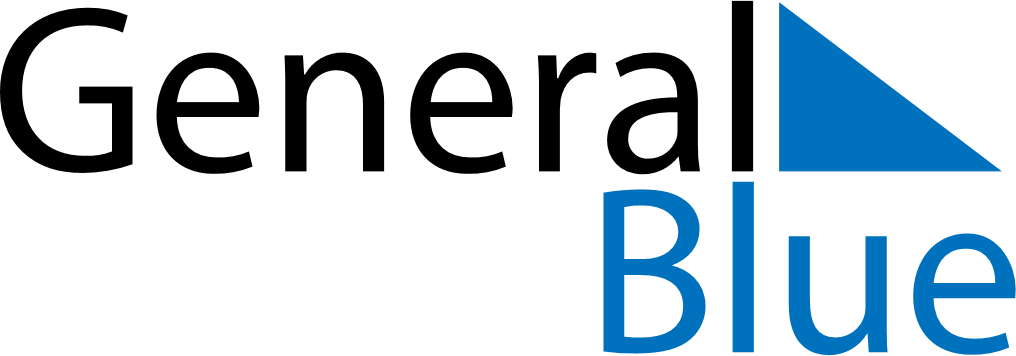 June 1740June 1740June 1740June 1740June 1740SundayMondayTuesdayWednesdayThursdayFridaySaturday123456789101112131415161718192021222324252627282930